  MADONAS NOVADA PAŠVALDĪBA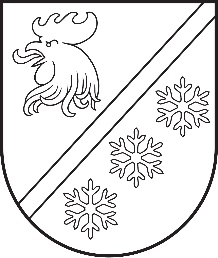 Reģ. Nr. 90000054572Saieta laukums 1, Madona, Madonas novads, LV-4801 t. 64860090, e-pasts: pasts@madona.lv ___________________________________________________________________________MADONAS NOVADA PAŠVALDĪBAS DOMESLĒMUMSMadonā2024. gada 29. februārī						        	     		      Nr. 104								                  (protokols Nr. 4, 45. p.)				Par Madonas novada pašvaldības saistošo noteikumu Nr. 6 “Kārtība bērnu reģistrācijai un uzņemšanai 1. klasē Madonas novada pašvaldības dibinātajās vispārējās izglītības iestādēs” izdošanuSaskaņā ar Pašvaldību likuma 4. panta pirmās daļas 4. punktu pašvaldības autonomā funkcija ir gādāt par iedzīvotāju izglītību, tostarp nodrošināt iespēju iegūt obligāto izglītību un gādāt par pirmsskolas izglītības, vidējās izglītības, profesionālās ievirzes izglītības, interešu izglītības un pieaugušo izglītības pieejamību. Saskaņā ar Izglītības likuma 17. pantu katras pašvaldības pienākums ir nodrošināt bērniem, kuru dzīvesvieta deklarēta pašvaldības administratīvajā teritorijā, iespēju iegūt pirmsskolas izglītību un pamatizglītību bērna dzīvesvietai tuvākajā pašvaldības izglītības iestādē.Lai noteiktu kārtību, kādā Madonas novada pašvaldība nodrošina bērnu reģistrāciju uzņemšanai 1. klasēs Madonas novada pašvaldības dibinātajās vispārējās izglītības iestādēs, nepieciešams izdot atbilstošus saistošos noteikumus. Saskaņā ar Pašvaldību likuma 44. panta pirmo un otro daļu, pašvaldības dome atbilstoši likumā vai Ministru kabineta noteikumos ietvertam pilnvarojumam izdod saistošos noteikumus, kā arī pašvaldības dome var izdot saistošos noteikumus, lai nodrošinātu pašvaldības autonomo funkciju un brīvprātīgo iniciatīvu izpildi, ievērojot likumos vai Ministru kabineta noteikumos paredzēto funkciju izpildes kārtību.Saistošie noteikumi “Kārtība bērnu reģistrācijai un uzņemšanai 1. klasē Madonas novada pašvaldības dibinātajās vispārējās izglītības iestādēs” nosaka kārtību, kādā reģistrējami un izskatāmi iesniegumi par bērna uzņemšanu 1. klasē Madonas novada pašvaldības vispārējās izglītības iestādēs, kas īsteno pamatizglītības programmas. Saistošajos noteikumos iekļauti nosacījumi un kritēriji, kādā prioritārā secībā izglītības iestāde uzņem izglītojamos, kā arī izglītības iestādes rīcību, termiņus gadījumā, ja objektīvu iemeslu dēļ bērnam vietu bērna likumiskā pārstāvja izvēlētajā izglītības iestādē nav iespējams nodrošināt.Madonas novada pašvaldības domes Izglītības un jaunatnes lietu komitejas 2024. gada 8. februāra sēdē (protokols Nr. 2, 10. p.) informatīvi tika skatīts jautājums par Madonas novada pašvaldības saistošo noteikumu projekta “Kārtība bērnu reģistrācijai un uzņemšanai 1. klasē Madonas novada pašvaldības dibinātajās vispārējās izglītības iestādēs” izsludināšanu publiskai apspriešanai.Pašvaldību likuma 46. panta trešajā daļā paredzēts, ka saistošo noteikumu projektu un tam pievienoto paskaidrojuma rakstu pašvaldības nolikumā noteiktajā kārtībā publicē pašvaldības oficiālajā tīmekļvietnē sabiedrības viedokļa noskaidrošanai, paredzot termiņu, kas nav mazāks par divām nedēļām. Saņemtos viedokļus par saistošo noteikumu projektu pašvaldība apkopo un atspoguļo šo noteikumu projekta paskaidrojuma rakstā. Atbilstoši Pašvaldību likuma 46. panta trešajai daļai laikā no 2024. gada 8. februāra līdz 21. februārim sabiedrības viedokļa noskaidrošanai saistošo noteikumu projekts tika ievietots pašvaldības tīmekļvietnē www.madona.lv. Neviens priekšlikums pašvaldības noteiktajā kārtībā netika saņemts.Pašvaldību likuma 47. panta pirmajā daļā paredzēts, ka saistošos noteikumus un to paskaidrojuma rakstu izsludina, tos publicējot oficiālajā izdevumā "Latvijas Vēstnesis". Saistošie noteikumi stājas spēkā nākamajā dienā pēc to izsludināšanas, ja šajos noteikumos nav noteikts cits to spēkā stāšanās termiņš. Pašvaldība saistošos noteikumus un to paskaidrojuma rakstu nosūta izsludināšanai oficiālajā izdevumā "Latvijas Vēstnesis" triju darbdienu laikā pēc šo dokumentu parakstīšanas.Pamatojoties uz Pašvaldību likuma 4. panta pirmās daļas 4. punktu un 44. panta otro daļu, ņemot vērā 23.02.2024. Izglītības un jaunatnes lietu komitejas atzinumu, atklāti balsojot: PAR - 14 (Agris Lungevičs, Aigars Šķēls, Aivis Masaļskis, Andris Sakne, Artūrs Čačka, Artūrs Grandāns, Arvīds Greidiņš, Gatis Teilis, Guntis Klikučs, Iveta Peilāne, Kaspars Udrass, Sandra Maksimova, Valda Kļaviņa, Zigfrīds Gora), PRET - NAV, ATTURAS - NAV, Madonas novada pašvaldības dome NOLEMJ:Izdot saistošos noteikumus Nr. 6 “Kārtība bērnu reģistrācijai un uzņemšanai 1. klasē Madonas novada pašvaldības dibinātajās vispārējās izglītības iestādēs”.Uzdot Lietvedības nodaļai saistošos noteikumus un to paskaidrojuma rakstu triju darba dienu laikā pēc to parakstīšanas nosūtīt izsludināšanai Pašvaldību likuma 47. panta pirmajā daļā noteiktajā kārtībā.Uzdot Madonas novada Centrālās administrācijas Attīstības nodaļai saistošos noteikumus publicēt pašvaldības oficiālajā tīmekļvietnē www.madona.lv. Kontroli par lēmuma izpildi uzdot Madonas novada pašvaldības izpilddirektoram U. Fjodorovam. Pielikumā: Saistošie noteikumi Nr. 6 “Kārtība bērnu reģistrācijai un uzņemšanai 1. klasē Madonas novada pašvaldības dibinātajās vispārējās izglītības iestādēs” un paskaidrojuma raksts.             Domes priekšsēdētājs					             A. Lungevičs	Seržāne 64860562Puķīte 64860570